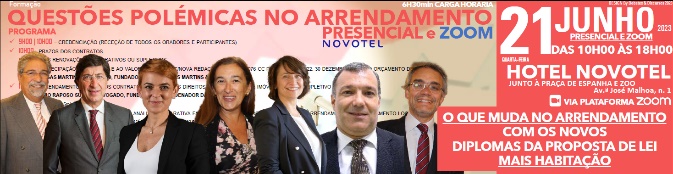          PREÇOS PRESENCIAL E ZOOM                                                                                                                INCLUI APÓS O EVENTO: Documentação, Diploma de Participação, Vídeo Completo enviado via email               FATURAÇÃO   Empresa                                                                                                              NICP|NIF   Morada                                                                                                                Código Postal   Telefone                                                                                   Telemóvel   Email              Email do(a) Responsável pela Inscrição               Email a quem deveremos enviar a fatura               PARTICIPANTES  Nome e Apelido                                       Telefone                Email   Nome e Apelido                                       Telefone                Email   Nome e Apelido                                       Telefone                Email   Nome e Apelido                                       Telefone                Email   Nome e Apelido                                       Telefone                Email   Nome e Apelido                                      Telefone                 Email              OBS. Coloque aqui qualquer esclarecimento que queira ver respondido(X). Desde já, dou(amos) autorização para o tratamento dos dados aqui expostos para fazer face à(as) inscrição(ões), aliás facto fundamental para faturação e emissão do diploma de participação, podendo estes servirem para a Debates & Discursos, enviar newsletters dos eventosMais que 6 participantes, envie-nos no rosto do E-mail os Participantes, juntamente com este formulário apenas com os dados de faturação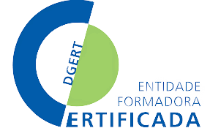 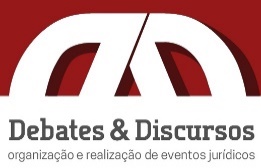 150,00€ PREÇO POR PARTICIPANTE (ISENTO DE IVA) 135,00€ PREÇO POR PARTICIPANTE COM CARTÃO D&D (ISENTO DE IVA)PRETENDE ALMOÇAR PARA INFORMAÇÃO DO HOTEL NOVOTEL (Custo Aproximado 25,00€) PAGO DIRETAMENTE no Hotel)